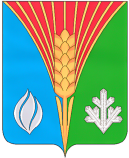 АдминистрацияМуниципального образованияАндреевский сельсоветКурманаевского районаОренбургской областиПОСТАНОВЛЕНИЕ21.02.2024 №39-пО выявлении правообладателя ранееучтенного объекта недвижимости – индивидуального жилого домаВ соответствии со статьей 69.1 Федерального закона от 13 июля 2015 года № 218-ФЗ «О государственной регистрации недвижимости», в результате проведения мероприятий по выявлению правообладателей ранее учтенных объектов недвижимости:В отношении индивидуального жилого дома, на земельном участке с кадастровым номером 56:16:0101001:96, общей площадью 64 кв.м., материал стен саман, расположенного по адресу: Российская Федерация, Оренбургская область, Курманаевский район,  село Андреевка, улица Матросова, дом 41, в качестве правообладателя, владеющего данным объектом недвижимости на праве собственности, выявлена Рогозина Наталья Викторовна, 25.03.1964 года рождения, место рождения: с. Краснояровка, Первомайского района, Оренбургской области, паспорт серия 5308 № 777399, выдан 02.04.2009г, ТП УФМС России по Оренбургской области в Первомайского  района, СНИЛС 056-263-829-72 зарегистрированная по месту жительства по адресу: Оренбургская область Курманаевский район с. Андреевка, ул. Матросова, дом 41.Право собственности Рогозиной Натальи Викторовны на указанный в пункте 1 настоящего постановления объект недвижимости подтверждается выпиской из похозяйственной книги № 1, лицевой счёт № 78.3. Объект недвижимости не прекратил существование, что подтверждается актом осмотра здания, сооружения или объекта незавершенного строительства при выявлении правообладателей ранее учтенных объектов недвижимости комиссии по обследованию ранее учтенных объектов недвижимости, расположенных на территории муниципального образования сельское поселение Андреевский сельсовет Курманаевского района Оренбургской области.4. Делопроизводителю администрации муниципального образования Андреевский сельсовет Курманаевского района Оренбургской области Даниловских Л.П. осуществить действия по передаче необходимых изменений в сведения Единого государственного реестра недвижимости.5. Контроль за выполнением данного постановления оставляю за собой.	6. Постановление вступает в силу после официального опубликования в газете «Вестник» и подлежит размещению на официальном сайте муниципального образования Андреевский сельсовет Курманаевского района.Глава муниципального образования                                             Л.Г. АлимкинаРазослано: в дело, администрации района, прокурору района, правообладателю._____________              ____________                   _________________